Уважаемые ребята и родителя. Предлогаю Вам сделть декор для пасхальных яиц. Вы можете сделать любую другую поделку на теиу : Пасх.Жду Вашх работ. 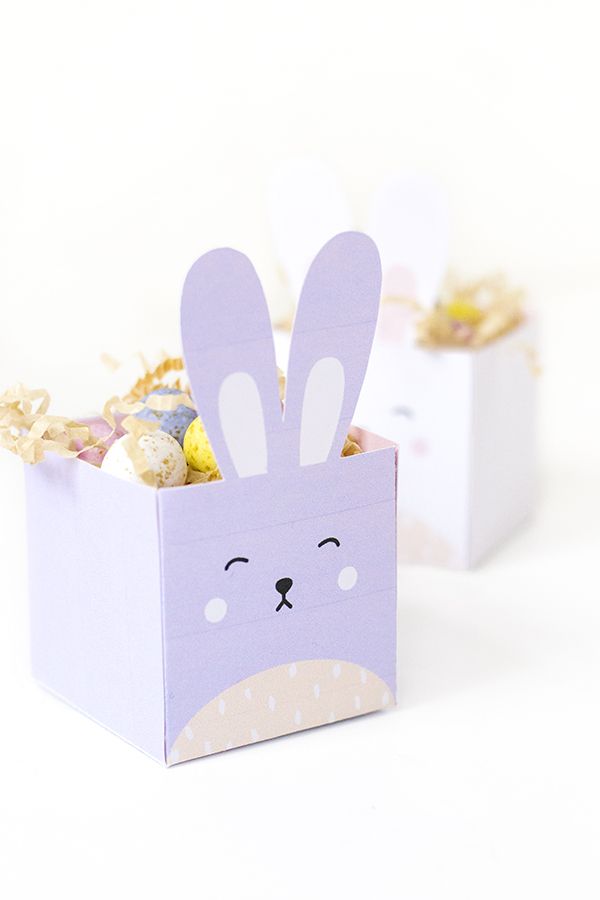 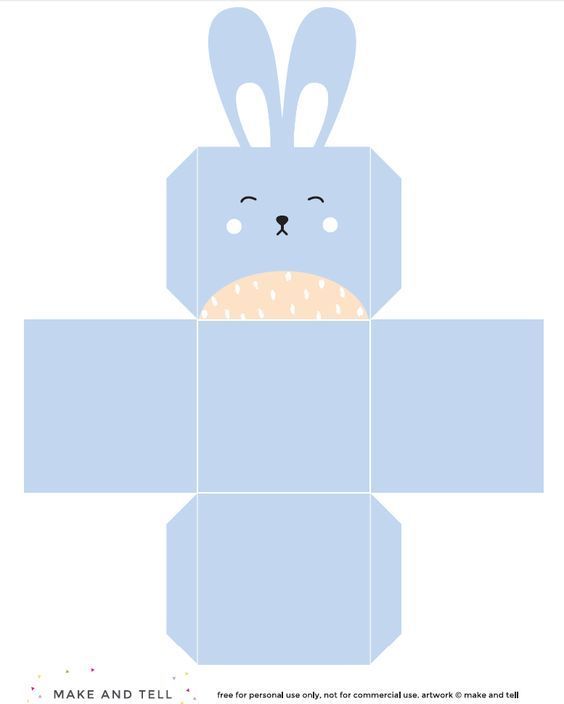 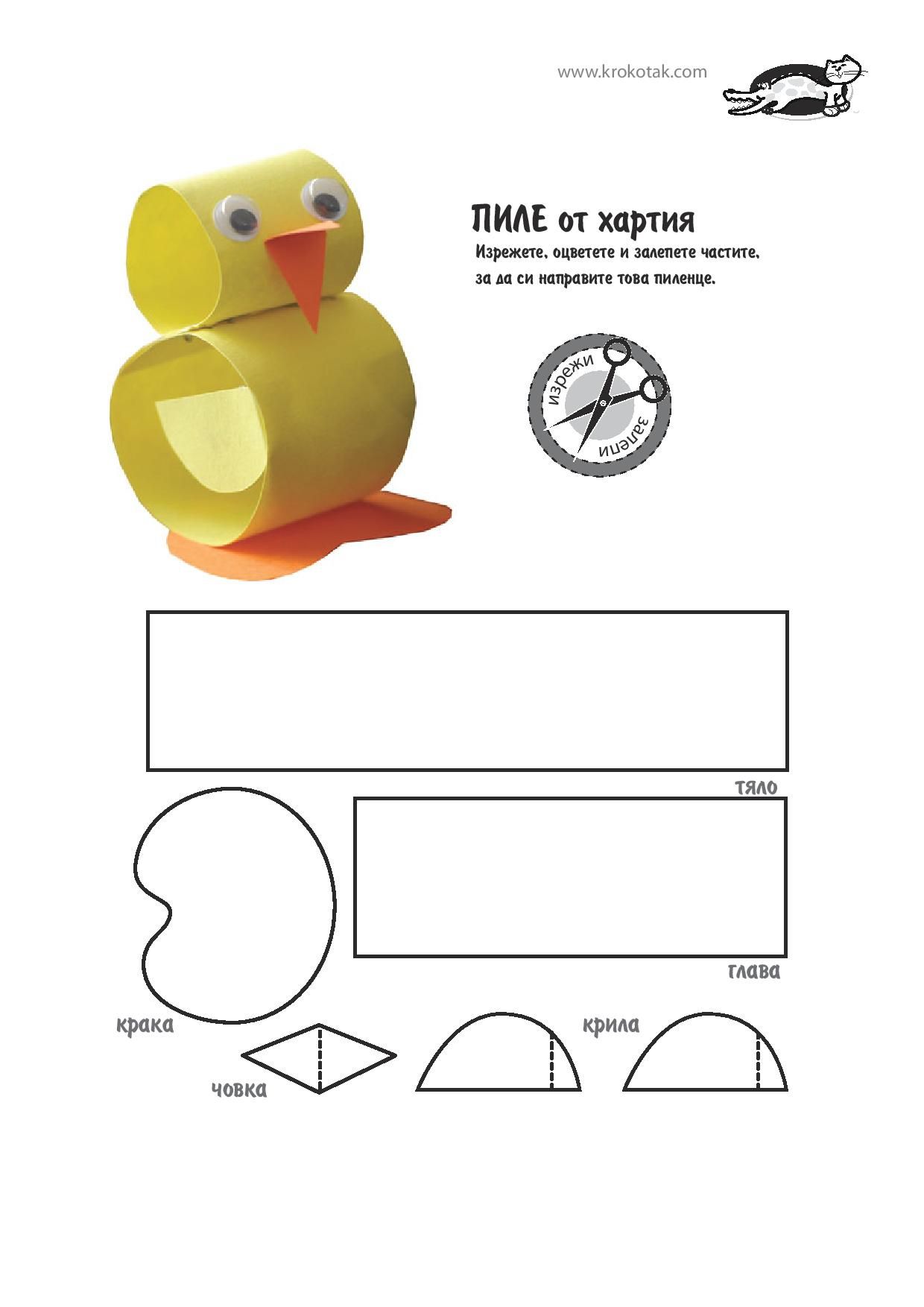 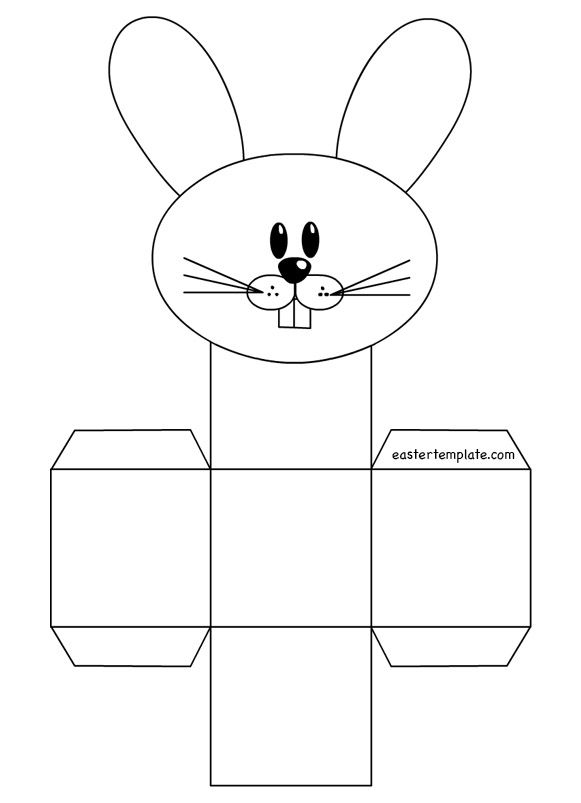 